CONFÉRENCE ÉPISCOPALE ALLEMANDE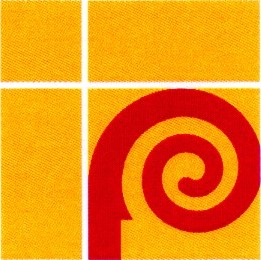 LE PRÉSIDENTMonsieur	Kaiserstraße 161Administrateur diocésain François Renaud	53113 Bonn7 rue du Cardinal-Richard	Adresse postale 	44322 Nantes	Boîte postale 29 62FRANCE	53019 Bonn	Appel	0228-103-0	Direct	0228-103-290	Fax	0228-103-299	Vorsitzender@dbk.deBonn, le 19 juiil. 2020Cher Père Renaud, cher confrère,La nouvelle de l’incendie de la cathédrale de Nantes, samedi dernier, m’a bouleversé et attristé. En cette heure difficile, je suis vous suis très uni, à vous et à votre diocèse dans la prière et je peux vous assurer que la Conférence épiscopale allemande est à vos côtés.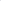 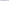 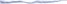 La cathédrale est une œuvre majeure de la construction des églises du gothique tardif, la preuve d’une grande tradition de construction française et européenne. Nantes et l’exceptionnelle tradition culturelle française ont subi de graves dommages. Mais plus encore, son église épiscopale est le témoignage du culte rendu à Dieu au cours des siècles. Elle montre qui nous sommes, en tant qu’Européens, ce qui nous marque et nous définit. C’est pourquoi il est particulièrement douloureux de voir cette église brûler.Au moment de cette lettre, les circonstances exactes de la catastrophe ne sont pas claires, y compris la question de savoir s’il peut s’agir d’un incendie criminel. Si tel était le cas, cela devrait nous ébranler et nous alarmer de manière particulière. Mais nous sommes convaincus que le vandalisme, la barbarie et les actes de mépris explicite de Dieu ne peuvent ébranler ni la foi des chrétiens, ni même l’amour de Dieu.Une fois de plus, je vous assure, ainsi que les fidèles du diocèse de Nantes et les habitants de la ville de mon souvenir fidèle et de mes prières.Avec mes salutations fraternelles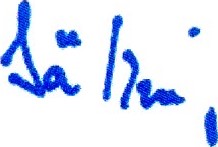 Mgr Georg Bätzing